Senior 1                   March 2015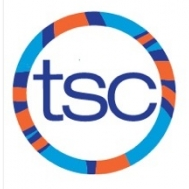 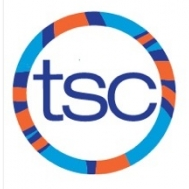 SUNDAYMONDAYTUESDAYWEDNESDAYTHURSDAYFRIDAYSATURDAY1Ontario Age Group Championships (Qualifiers)2AM5:00-7:00pm UofT3 5:00-7:00pm UofT45:30-7:30amBenson5:30-7:30pmHavergal5OFF65:30-7:30am UofT76:30-9:00am UofT896:00-7:30amUofT (weights)5:30-7:30pm Harbord105:00-7:00pm UofT115:30-7:30amBenson5:30-7:30pmHavergal 12OFF135:30-7:30am UofT14March BreakOFF15March BreakOFF16March BreakOFF17March BreakOFF18March BreakOFF 19March BreakOFF20March BreakOFF21March BreakOFF22March BreakOFF236:00-7:30amUofT (weights)5:30-7:30pm Harbord245:00-7:00pm UofT255:30-7:30amBenson5:30-7:30pmHavergal 26OFF275:30-7:30am UofT286:30-9:00am UofT29306:00-7:30amUofT (weights)5:30-7:30pm Harbord 315:00-7:00pm UofT